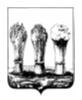 Администрация города ПензыУправление транспорта и связи города ПензыП  Р  И  К  А  Зот «02» июня 2016 года № ___ О транспортном обеспечении жителей города после завершения праздничного фейерверка 12 июня 2016 годаВо исполнение постановления администрации города Пензы от 31.05.2016 № 836  «О проведении фейерверка 12 июня 2016 года»,П Р И К А З Ы В А Ю:	1. Рекомендовать генеральным директорам ООО «Меркурий» Кривозубову Н.М., ООО «Корпорация Дилижанс», ООО «Компания Дилижанс», ООО ТК «Дилижанс» Фомину А.В., ООО «Автокомбинат» Мордвинову С.Н., и.о. директора СМУП «Пензалифт» Воробьеву В.Н., ИП Крашенниниковой Е.В., ИП Хабибуллину Р.З.:1.1  обеспечить подачу подвижного состава на ул.Кирова 12 июня 2016г.  к 21:30 для доставки жителей города до мест проживания после завершения праздничного фейерверка:           – 22 автобуса большого класса, 9 троллейбусов,  16 автобусов малого  класса по направлениям движения согласно Приложению;	1.2 обеспечить выполнение расписания движения пассажирского транспорта и работу автобусов малого класса до 23:00 на закреплённых маршрутах, принятие, при необходимости, оперативных мер по замене подвижного состава;1.3 провести профилактическую работу антитеррористической направленности, проверки обеспечения готовности техники к работе, противопожарной безопасности подвижного состава, привлечённого к обслуживанию мероприятия, а также изготовить временные трафареты по определенным направлениям движения согласно Приложению;1.4 издать приказы по предприятиям о назначении лиц, ответственных за проведение организованного вывоза жителей города 12 июня 2016 года, обеспечив их личное участие до завершения праздничных мероприятий. Копию приказа направить в Управление до 13:00 08.06.2016г;1.5 на время проведения праздничных мероприятий в период с 22:00            11 июня 2016 года до 23:00 12 июня 2016 года направить движение общественного транспорта по следующим схемам:- автобусов большого  и малого класса маршрутов № 82С, № 99  – с улицы Бакунина по улице Суворова и далее по маршрутам, в обоих направлениях;- автобусов малого класса маршрутов № 19К, № 80, № 81  – с улицы Бакунина  по улицам Чехова - Суворова и далее по маршрутам;- автобусов малого класса маршрута   № 13 – с улицы Чехова  по улицам Суворова - Урицкого и далее по маршруту;- автобусов малого класса маршрута № 5К – с улицы Урицкого  по улицам М.Горького - Кирова и далее по маршруту в обоих направлениях.	2. Поручить  главному специалисту  Управления транспорта и связи города Пензы Садовову А.С. своевременно довести настоящий приказ до предприятий-перевозчиков для исполнения и до МКУ «Рекламная служба города Пензы» для сообщения через СМИ.	3. Контроль за выполнением настоящего приказа возложить на начальника отдела организации перевозок Светкина Д.В.И.о. начальника Управления				                  М.А. ИванкинПриложение 								к приказу начальника								Управления  транспорта и 									связи 	города Пензы								от «02» июня 2016 г. № ___  Распределение подвижного состава по направлениям движенияИ.о. начальника Управления				                  М.А. ИванкинНаправление Маршрут Количество подвижного состава, единицСМУП «Пензалифт»СМУП «Пензалифт»СМУП «Пензалифт»Арбеково по пр. Строителей№72Аэропорт№72Арбеково (по пр. Победы)№62Кривозерье №22ст.Пенза№21ИтогоИтого9ООО Транспортная компания «Дилижанс»ООО Транспортная компания «Дилижанс»ООО Транспортная компания «Дилижанс»Западная поляна№ 302Ахуны (с заездом на ГПЗ)№ 992Арбеково по пр. Строителей№ 82С3ИтогоИтого7ООО «Меркурий»ООО «Меркурий»ООО «Меркурий»Арбеково по пр. Строителей№ 543Аэропорт№ 542ул.Российская№ 89 4ул. Зеленодольская№344Ухтинка54ИтогоИтого17ООО «Корпорация Дилижанс»ООО «Корпорация Дилижанс»ООО «Корпорация Дилижанс»Арбеково (по пр. Победы)№ 663Аэропорт№ 662Арбеково по ул. Ленина№ 702ул.Российская№ 703Итого Итого 10ООО «Компания Дилижанс»ООО «Компания Дилижанс»ООО «Компания Дилижанс»ул.Егорова№634Итого Итого 4ВсегоВсего47